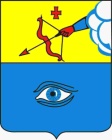 ПОСТАНОВЛЕНИЕ31.01.2020                                                                                                                 № 20/4 г. ГлазовО внесении изменений в административный регламент по предоставлению муниципальной услуги «Предоставление  градостроительного плана земельного участка», утвержденный постановлением Администрации города Глазова от 03.07.2017 № 23/150Руководствуясь статьей 57.3 Градостроительного кодекса Российской Федерации, Уставом  муниципального образования «Город Глазов»,П О С Т А Н О В Л Я Ю:1. Внести в административный регламент по предоставлению муниципальной услуги «Предоставление  градостроительного плана земельного участка», утвержденный постановлением Администрации города Глазова от 03.07.2017 № 23/150 следующие изменения:1.1. пункт 4 в разделе I изложить в следующей редакции: «4. Описание заявителейЗаявитель - физическое или юридическое лицо являющиеся  правообладателями земельного участка (собственники земельных участков, землепользователи, землевладельцы и арендаторы земельных участков), либо их уполномоченные представители,  иное лицо в случае,  если земельный участок для размещения объектов федерального значения, объектов регионального значения, объектов местного значения образуется из земель и (или) земельных участков, которые находятся в государственной или муниципальной собственности и которые не обременены правами третьих лиц, за исключением сервитута, публичного сервитута, выдача градостроительного плана земельного участка допускается до образования такого земельного участка в соответствии с земельным законодательством на основании утвержденных проекта межевания территории и (или) схемы расположения земельного участка или земельных участков на кадастровом плане территории, обратившиеся в  Управление, предоставляющее муниципальную услугу, или в Автономное учреждение Удмуртской Республики «Многофункциональный центр предоставления государственных и муниципальных услуг города Глазова» http://mfc-glazov.ru, или через «Единый портал государственных услуг Российской Федерации» -  www.gosuslugi.ru, или через информационную систему Удмуртской Республики «Региональный портал государственных и муниципальных услуг Удмуртской Республики» - http://uslugi.udmurt.ru, с запросом о предоставлении муниципальной услуги, выраженным в устной, письменной или электронной форме.»;1.1.2. В Разделе  II:1.1.2.1 в пункте 9 цифру «20» заменить на цифру «14»;1.1.2.2. в пункте 20.2.2. второй абзац изложить в следующей редакции:«Заявление, направленное в форме электронного документа, подписывается  электронной подписью.»;1.1.3. В Разделе III:1.1.3.1. в пункте 22.1.3 пятый абзац исключить;1.1.3.2. в пункте 22.3.1 цифру «3» заменить на цифру «1»;2. Настоящее постановление подлежит официальному опубликованию в средствах массовой информации.3. Контроль за исполнением  настоящего возложить на заместителя Главы Администрации города Глазова по вопросам строительства, архитектуры и жилищно-коммунального хозяйства С.К.Блинова.Администрация муниципального образования «Город Глазов» (Администрация города Глазова) «Глазкар» муниципал кылдытэтлэн Администрациез(Глазкарлэн Администрациез)Глава города ГлазоваС.Н. Коновалов